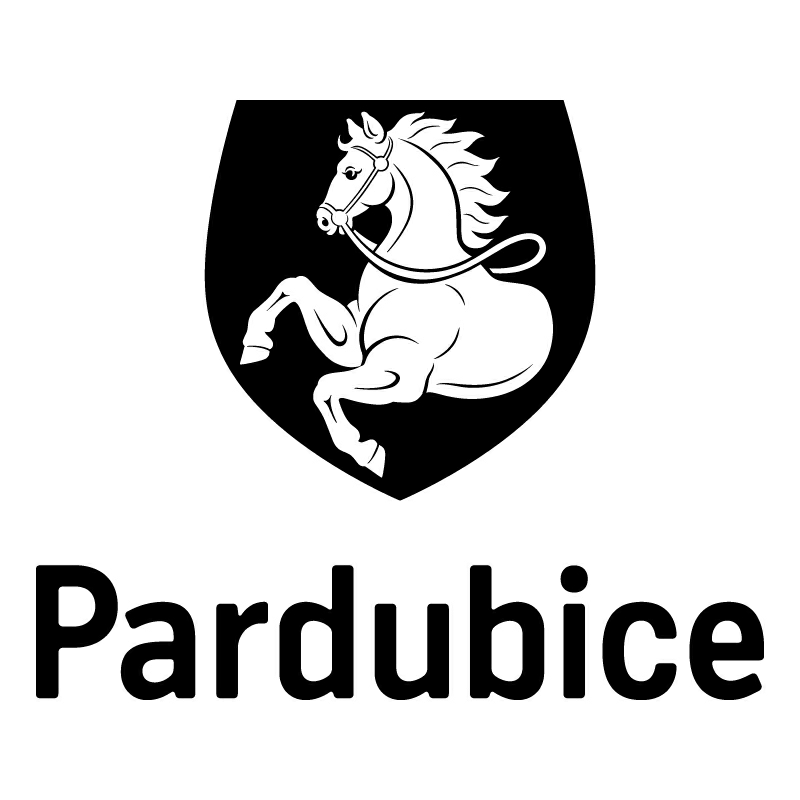 Statutární město PardubiceStatutární město PardubiceStatutární město PardubiceStatutární město PardubiceMagistrát města PardubicMagistrát města PardubicMagistrát města PardubicMagistrát města PardubicObjednatel:Objednatel:Objednatel:Objednatel:Objednatel:Objednatel:Dodavatel:Dodavatel:Statutární město PardubiceStatutární město PardubiceStatutární město PardubiceStatutární město PardubiceStatutární město PardubiceStatutární město PardubiceVČTV service s.r.o.VČTV service s.r.o.Magistrát města PardubicMagistrát města PardubicMagistrát města PardubicMagistrát města PardubicMagistrát města PardubicMagistrát města Pardubic17. listopadu 268517. listopadu 2685Pernštýnské náměstí 1Pernštýnské náměstí 1Pernštýnské náměstí 1Pernštýnské náměstí 1Pernštýnské náměstí 1Pernštýnské náměstí 1530 02 Pardubice530 02 Pardubice53021 Pardubice I53021 Pardubice I53021 Pardubice I53021 Pardubice I53021 Pardubice I53021 Pardubice IIČO: 09814973IČO: 09814973IČO: 00274046IČO: 00274046IČO: 00274046IČO: 00274046IČO: 00274046IČO: 00274046DIČ: CZ00274046DIČ: CZ00274046DIČ: CZ00274046DIČ: CZ00274046DIČ: CZ00274046DIČ: CZ00274046Číslo účtu: 326 561/0100Číslo účtu: 326 561/0100Číslo účtu: 326 561/0100Číslo účtu: 326 561/0100Číslo účtu: 326 561/0100Číslo účtu: 326 561/0100OBJEDNÁVKA č: OBJ414/00104/21OBJEDNÁVKA č: OBJ414/00104/21OBJEDNÁVKA č: OBJ414/00104/21OBJEDNÁVKA č: OBJ414/00104/21OBJEDNÁVKA č: OBJ414/00104/21OBJEDNÁVKA č: OBJ414/00104/21OBJEDNÁVKA č: OBJ414/00104/21OBJEDNÁVKA č: OBJ414/00104/21Objednáváme u vás:Objednáváme u vás:Objednáváme u vás:Objednáváme u vás:Objednáváme u vás:Objednáváme u vás:Objednáváme u vás:Objednáváme u vás:odvysílání spotové reklamní kampaně "Referendum - výzva" v období 21.9.2021 - 8.10.2021 v celkovém počtu 744 spotů stopáže 15s. Detailní rozvržení vysílání spotů v přiloženém mediaplánu.Celková cena činí 56.400,- Kč.
Jedná se o dílčí objednávku k uzavřené smlouvě "Smlouva o strategickém partnerství v oblasti propagace a reklamy" ze dne 3.3.2021.odvysílání spotové reklamní kampaně "Referendum - výzva" v období 21.9.2021 - 8.10.2021 v celkovém počtu 744 spotů stopáže 15s. Detailní rozvržení vysílání spotů v přiloženém mediaplánu.Celková cena činí 56.400,- Kč.
Jedná se o dílčí objednávku k uzavřené smlouvě "Smlouva o strategickém partnerství v oblasti propagace a reklamy" ze dne 3.3.2021.odvysílání spotové reklamní kampaně "Referendum - výzva" v období 21.9.2021 - 8.10.2021 v celkovém počtu 744 spotů stopáže 15s. Detailní rozvržení vysílání spotů v přiloženém mediaplánu.Celková cena činí 56.400,- Kč.
Jedná se o dílčí objednávku k uzavřené smlouvě "Smlouva o strategickém partnerství v oblasti propagace a reklamy" ze dne 3.3.2021.odvysílání spotové reklamní kampaně "Referendum - výzva" v období 21.9.2021 - 8.10.2021 v celkovém počtu 744 spotů stopáže 15s. Detailní rozvržení vysílání spotů v přiloženém mediaplánu.Celková cena činí 56.400,- Kč.
Jedná se o dílčí objednávku k uzavřené smlouvě "Smlouva o strategickém partnerství v oblasti propagace a reklamy" ze dne 3.3.2021.odvysílání spotové reklamní kampaně "Referendum - výzva" v období 21.9.2021 - 8.10.2021 v celkovém počtu 744 spotů stopáže 15s. Detailní rozvržení vysílání spotů v přiloženém mediaplánu.Celková cena činí 56.400,- Kč.
Jedná se o dílčí objednávku k uzavřené smlouvě "Smlouva o strategickém partnerství v oblasti propagace a reklamy" ze dne 3.3.2021.odvysílání spotové reklamní kampaně "Referendum - výzva" v období 21.9.2021 - 8.10.2021 v celkovém počtu 744 spotů stopáže 15s. Detailní rozvržení vysílání spotů v přiloženém mediaplánu.Celková cena činí 56.400,- Kč.
Jedná se o dílčí objednávku k uzavřené smlouvě "Smlouva o strategickém partnerství v oblasti propagace a reklamy" ze dne 3.3.2021.odvysílání spotové reklamní kampaně "Referendum - výzva" v období 21.9.2021 - 8.10.2021 v celkovém počtu 744 spotů stopáže 15s. Detailní rozvržení vysílání spotů v přiloženém mediaplánu.Celková cena činí 56.400,- Kč.
Jedná se o dílčí objednávku k uzavřené smlouvě "Smlouva o strategickém partnerství v oblasti propagace a reklamy" ze dne 3.3.2021.odvysílání spotové reklamní kampaně "Referendum - výzva" v období 21.9.2021 - 8.10.2021 v celkovém počtu 744 spotů stopáže 15s. Detailní rozvržení vysílání spotů v přiloženém mediaplánu.Celková cena činí 56.400,- Kč.
Jedná se o dílčí objednávku k uzavřené smlouvě "Smlouva o strategickém partnerství v oblasti propagace a reklamy" ze dne 3.3.2021.Dodání:Dodání:21.9.2021 - 08.10.202121.9.2021 - 08.10.202121.9.2021 - 08.10.202121.9.2021 - 08.10.202121.9.2021 - 08.10.202121.9.2021 - 08.10.2021Poznámka:Poznámka:Na faktuře uvádějte vždy číslo objednávky. Faktury zasílejte pokud možno elektronicky do datové schránky města ID: ukzbx4z nebo na e-mail: posta@mmp.cz.
Dodavatel není plátce DPH.
Tato objednávka, písemně akceptovaná dodavatelem, je smlouvou.
Smluvní strany se dohodly, že město bezodkladně po uzavření této smlouvy odešle smlouvu k řádnému uveřejnění do registru smluv vedeného Ministerstvem vnitra ČR.
Pro případ, kdy je v uzavřené smlouvě uvedeno rodné číslo, e-mailová adresa, telefonní číslo, číslo účtu fyzické osoby, bydliště/sídlo fyzické osoby, se smluvní strany se dohodly, že smlouva bude uveřejněna bez těchto údajů. Dále se smluvní strany dohodly, že smlouva bude uveřejněna bez podpisů.
Smluvní strany prohlašují, že žádná část smlouvy nenaplňuje znaky obchodního tajemství.Na faktuře uvádějte vždy číslo objednávky. Faktury zasílejte pokud možno elektronicky do datové schránky města ID: ukzbx4z nebo na e-mail: posta@mmp.cz.
Dodavatel není plátce DPH.
Tato objednávka, písemně akceptovaná dodavatelem, je smlouvou.
Smluvní strany se dohodly, že město bezodkladně po uzavření této smlouvy odešle smlouvu k řádnému uveřejnění do registru smluv vedeného Ministerstvem vnitra ČR.
Pro případ, kdy je v uzavřené smlouvě uvedeno rodné číslo, e-mailová adresa, telefonní číslo, číslo účtu fyzické osoby, bydliště/sídlo fyzické osoby, se smluvní strany se dohodly, že smlouva bude uveřejněna bez těchto údajů. Dále se smluvní strany dohodly, že smlouva bude uveřejněna bez podpisů.
Smluvní strany prohlašují, že žádná část smlouvy nenaplňuje znaky obchodního tajemství.Na faktuře uvádějte vždy číslo objednávky. Faktury zasílejte pokud možno elektronicky do datové schránky města ID: ukzbx4z nebo na e-mail: posta@mmp.cz.
Dodavatel není plátce DPH.
Tato objednávka, písemně akceptovaná dodavatelem, je smlouvou.
Smluvní strany se dohodly, že město bezodkladně po uzavření této smlouvy odešle smlouvu k řádnému uveřejnění do registru smluv vedeného Ministerstvem vnitra ČR.
Pro případ, kdy je v uzavřené smlouvě uvedeno rodné číslo, e-mailová adresa, telefonní číslo, číslo účtu fyzické osoby, bydliště/sídlo fyzické osoby, se smluvní strany se dohodly, že smlouva bude uveřejněna bez těchto údajů. Dále se smluvní strany dohodly, že smlouva bude uveřejněna bez podpisů.
Smluvní strany prohlašují, že žádná část smlouvy nenaplňuje znaky obchodního tajemství.Na faktuře uvádějte vždy číslo objednávky. Faktury zasílejte pokud možno elektronicky do datové schránky města ID: ukzbx4z nebo na e-mail: posta@mmp.cz.
Dodavatel není plátce DPH.
Tato objednávka, písemně akceptovaná dodavatelem, je smlouvou.
Smluvní strany se dohodly, že město bezodkladně po uzavření této smlouvy odešle smlouvu k řádnému uveřejnění do registru smluv vedeného Ministerstvem vnitra ČR.
Pro případ, kdy je v uzavřené smlouvě uvedeno rodné číslo, e-mailová adresa, telefonní číslo, číslo účtu fyzické osoby, bydliště/sídlo fyzické osoby, se smluvní strany se dohodly, že smlouva bude uveřejněna bez těchto údajů. Dále se smluvní strany dohodly, že smlouva bude uveřejněna bez podpisů.
Smluvní strany prohlašují, že žádná část smlouvy nenaplňuje znaky obchodního tajemství.Na faktuře uvádějte vždy číslo objednávky. Faktury zasílejte pokud možno elektronicky do datové schránky města ID: ukzbx4z nebo na e-mail: posta@mmp.cz.
Dodavatel není plátce DPH.
Tato objednávka, písemně akceptovaná dodavatelem, je smlouvou.
Smluvní strany se dohodly, že město bezodkladně po uzavření této smlouvy odešle smlouvu k řádnému uveřejnění do registru smluv vedeného Ministerstvem vnitra ČR.
Pro případ, kdy je v uzavřené smlouvě uvedeno rodné číslo, e-mailová adresa, telefonní číslo, číslo účtu fyzické osoby, bydliště/sídlo fyzické osoby, se smluvní strany se dohodly, že smlouva bude uveřejněna bez těchto údajů. Dále se smluvní strany dohodly, že smlouva bude uveřejněna bez podpisů.
Smluvní strany prohlašují, že žádná část smlouvy nenaplňuje znaky obchodního tajemství.Na faktuře uvádějte vždy číslo objednávky. Faktury zasílejte pokud možno elektronicky do datové schránky města ID: ukzbx4z nebo na e-mail: posta@mmp.cz.
Dodavatel není plátce DPH.
Tato objednávka, písemně akceptovaná dodavatelem, je smlouvou.
Smluvní strany se dohodly, že město bezodkladně po uzavření této smlouvy odešle smlouvu k řádnému uveřejnění do registru smluv vedeného Ministerstvem vnitra ČR.
Pro případ, kdy je v uzavřené smlouvě uvedeno rodné číslo, e-mailová adresa, telefonní číslo, číslo účtu fyzické osoby, bydliště/sídlo fyzické osoby, se smluvní strany se dohodly, že smlouva bude uveřejněna bez těchto údajů. Dále se smluvní strany dohodly, že smlouva bude uveřejněna bez podpisů.
Smluvní strany prohlašují, že žádná část smlouvy nenaplňuje znaky obchodního tajemství.V Pardubicích dne:V Pardubicích dne:V Pardubicích dne:13.09.202113.09.202113.09.202113.09.202113.09.2021Správce rozpočtuSprávce rozpočtuSprávce rozpočtuSprávce rozpočtuSprávce rozpočtuPříkazce operacePříkazce operacePříkazce operaceVyřizuje: Tušlová AlexandraVyřizuje: Tušlová AlexandraVyřizuje: Tušlová AlexandraVyřizuje: Tušlová AlexandraVyřizuje: Tušlová AlexandraVyřizuje: Tušlová AlexandraVyřizuje: Tušlová AlexandraVyřizuje: Tušlová AlexandraTelefon: 466 859 407 | Email: alexandra.tuslova@mmp.czTelefon: 466 859 407 | Email: alexandra.tuslova@mmp.czTelefon: 466 859 407 | Email: alexandra.tuslova@mmp.czTelefon: 466 859 407 | Email: alexandra.tuslova@mmp.czTelefon: 466 859 407 | Email: alexandra.tuslova@mmp.czTelefon: 466 859 407 | Email: alexandra.tuslova@mmp.czTelefon: 466 859 407 | Email: alexandra.tuslova@mmp.czTelefon: 466 859 407 | Email: alexandra.tuslova@mmp.czDodavatel svým podpisem stvrzuje akceptaci objednávky, včetně výše uvedených podmínek.14.9.2021, Patrik Jandejsek, VČTV service s.r.o.Dodavatel svým podpisem stvrzuje akceptaci objednávky, včetně výše uvedených podmínek.14.9.2021, Patrik Jandejsek, VČTV service s.r.o.Dodavatel svým podpisem stvrzuje akceptaci objednávky, včetně výše uvedených podmínek.14.9.2021, Patrik Jandejsek, VČTV service s.r.o.Dodavatel svým podpisem stvrzuje akceptaci objednávky, včetně výše uvedených podmínek.14.9.2021, Patrik Jandejsek, VČTV service s.r.o.Dodavatel svým podpisem stvrzuje akceptaci objednávky, včetně výše uvedených podmínek.14.9.2021, Patrik Jandejsek, VČTV service s.r.o.Dodavatel svým podpisem stvrzuje akceptaci objednávky, včetně výše uvedených podmínek.14.9.2021, Patrik Jandejsek, VČTV service s.r.o.Dodavatel svým podpisem stvrzuje akceptaci objednávky, včetně výše uvedených podmínek.14.9.2021, Patrik Jandejsek, VČTV service s.r.o.Dodavatel svým podpisem stvrzuje akceptaci objednávky, včetně výše uvedených podmínek.14.9.2021, Patrik Jandejsek, VČTV service s.r.o.